Nota de Prensa24/11/2016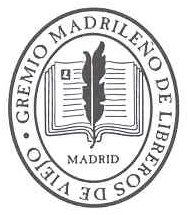 Gremio Madrileño de Libreros de ViejoJUAN BONILLA
Juan Bonilla (Jerez de la Frontera, 1966) es uno de esos autores difíciles de catalogar. Viviendo entre el periodismo y la literatura, cautiva a sus lectores con una poesía desgarrada de sus propios miedos y pasiones, novelas que han traspasado fronteras dando el salto a la gran pantalla, libros de relatos galardonados con reconocidos premios, jugosas colaboraciones en la prensa nacional y viajes, muchos viajes narrados en su obra. Su primera obra, El que apaga la luz, fue publicada en 1994 en la Editorial Pre-Textos. Era una recopilación de relatos que fue seleccionada por una encuesta realizada por la revista Quimera entre críticos, académicos y escritores como uno de los mejores libros de relatos de la literatura española del siglo XX. También el diario El País incluyó, en el año 2000, El que apaga la luz entre los libros más destacados de los últimos 25 años. En 1996 publicó en Ediciones B la novela Nadie conoce a nadie, que tiene como paisaje la ciudad de Sevilla durante la Semana Santa y como asunto las relaciones entre ficción y realidad a través de un juego de rol. La novela fue llevada al cine en 1999 por Mateo Gil con el mismo título.  La película fue un gran éxito En 2003, su novela Los príncipes nubios (Seix-Barral) obtuvo el Premio Biblioteca Breve. Ha sido traducida a siete idiomas (la versión francesa, traducida por Hugo Paviot y publicada por Galadee, fue galardonada con el Prix Littéraire des Jeunes Européens en 2009) y el director norteamericano Alfredo Devilla compró los derechos para su versión cinematográfica. Su libro de relatos, Tanta gente sola (Seix-Barral, 2009), mereció el Premio NH al mejor libro de relatos publicado ese año.En 2013 publicó la novela Prohibido entrar sin pantalones (Seix Barral) que tiene por protagonista al poeta futurista ruso Vladímir Mayakovski. En marzo de 2014 la novela obtuvo el I Premio Bienal Mario Vargas Llosa a la mejor novela publicada en español en los años 2012/2013 En 2015 la Fundación BBVA le concedió una de sus Ayudas a la Creación para la escritura de una nueva novela.Como periodista coordinó, junto a José Mateos, CITAS, suplemento cultural de Diario de Jerez (1988-1990), ha sido jefe de informativos de Radio América (1990-1992), director del suplemento La Mirada de El Correo de Andalucía (1993-95), redactor jefe de la revista AJOBLANCO (1996-98), y director de la revista ZUT. Para más información y confirmación de asistencia:Lola Beneyto LanteroMóvil: 628249898comunicaciongremiolibreros@gmail.comwww.salondellibro.comwww.facebook.com/LibrerosMatritenses